Curso de formação em ATS® American Tribal Style	FCBDSISTERSTUDIO® FairuzaMódulo II – Formação ATS Data: 25/01 Horário 13h:30 às 18h:30Data: 26/01 Horário 10H:30 às 12h:30                                       13h:30 às 16h:30Carga Horária Total: 10 horasConteúdo: Continuidade do módulo 1. Formação em diagonal, passos do módulo 2, repertório                lento, lento dramático e rápido. Primeiro passo com o toque militar.Inclui certificado Formação Mod2!!  Local: EXPRESSÃO MIX – Escola de Dança Endereço: Rua Zacarias Alves Pereira 438 – Bairro Aristocrata  S.José PinhaisTelefone: 3382-0799 SOBRE FAIRUZAProdução: Marcia LUZ Contato: 041 98864-4015 (Marcia) e-mail: marcialuzdance@hotmail.comOnde Comprar o Material SNUJS? 	Garanta o seu efetuando solicitação para FAIRUZAHá Três modelos de SNUJS Gold R$160,00Silver R$160,00Diamond, (somente por encomenda) R$260,00WhatsApp 11 98544-3334 E-mail faidanca@uol.com.br  *Segue link do YouTube para ouvir o som dos 3 SNUJShttps://youtu.be/BKslQfjRPps fICHA DE INSCRIÇÃO Curso de formação em ATS® American Tribal StyleFCBDSISTERSTUDIO® FairuzaInformações:Módulo IIFormas de pagamento 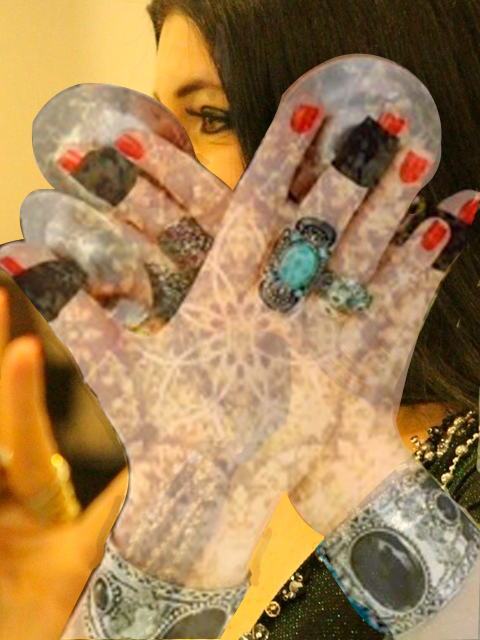 Bailarina, coreografa e professora de danças orientais, tribal fusion e ATS®️, atuando em Danças Orientais há 20 anos. Proprietária do Estúdio de Dança do Ventre e Fusões FAIRUZA. Bailarina coreógrafa e professora.Na dança é renomada em suas movimentações do estilo TRIBAL e Oriental, onde é uma pioneira em aliar os dois conjuntos de movimentações, ampliando os repertórios para ambos estilos. Na arte de sons e técnicas do instrumento e adereço SAGAT/SNUJS, possui qualidade técnica, rítmica e metodológica diferenciada e únicas.Nome:  CPF:   RG: Telefone:  E-mail Endereço:Bairro:   Cidade:                                                Estado:                                  CEP:         Escolha o Curso desejado: *Após 15/01 R$ 380,00 Poderá ser parcelado em até 02 vezes, sendo o valor total depositado até 15/01;          Depósito Bancário             Depósito Bancário    **Efetuar depósito bancário e encaminhar o comprovante anexo a esta ficha inscrição! Dados Bancários: BANCO 237 – BRADESCO AGÊNCIA 5901 – PORTAO CONTA CORRENTE 21509-0TITULAR: MARCIA MINETTO DA LUZ CPF 690.050.019-68 **Efetuar depósito bancário e encaminhar o comprovante anexo a esta ficha inscrição! Dados Bancários: BANCO 237 – BRADESCO AGÊNCIA 5901 – PORTAO CONTA CORRENTE 21509-0TITULAR: MARCIA MINETTO DA LUZ CPF 690.050.019-68   TERMO DE PARTICIPAÇÃO                 Declaro não possuir contraindicação médica para a prática das atividades físicas desenvolvidas durante o Cursos CURSO DE FORMAÇÃO EM ATS® AMERICAN TRIBAL STYLE em Curitiba;Sou inteiramente responsável pela minha integridade física no que diz respeito à minha aptidão para a prática desta modalidade, isentando os instrutores e organizadores do evento de toda e qualquer responsabilidade por acidentes que possam ocorrer devido à prática de atividade física durante o CURSO DE FORMAÇÃO EM ATS® AMERICAN TRIBAL STYLE em Curitiba.Autorizo o uso de minha imagem e voz em todo e qualquer material entre fotos, vídeos, impressos, sites, redes sociais e outros meios de comunicação, para serem utilizadas em divulgação de eventos e cursos. A presente autorização é concedida a título gratuito.Estou ciente das formas de pagamento acima, e que no caso de parcelamento o valor será efetuado de acordo com o formalizado.Estou ciente de que a desistência da participação deste Curso de Workshop implica na devolução, por parte da organização, de 70% do valor pago até a data de rescisão, sendo os 30% o valor da indenização e comunicado até 24h da data do evento.Data:	/	/                   Assinatura: _______________________Entregar (ou enviar) devidamente preenchido e assinado